Pracovní list 3 – řešení - Grafický návrh plakátu – Představení konkrétního polygrafického výrobku – řešeníVypracovaný plakát 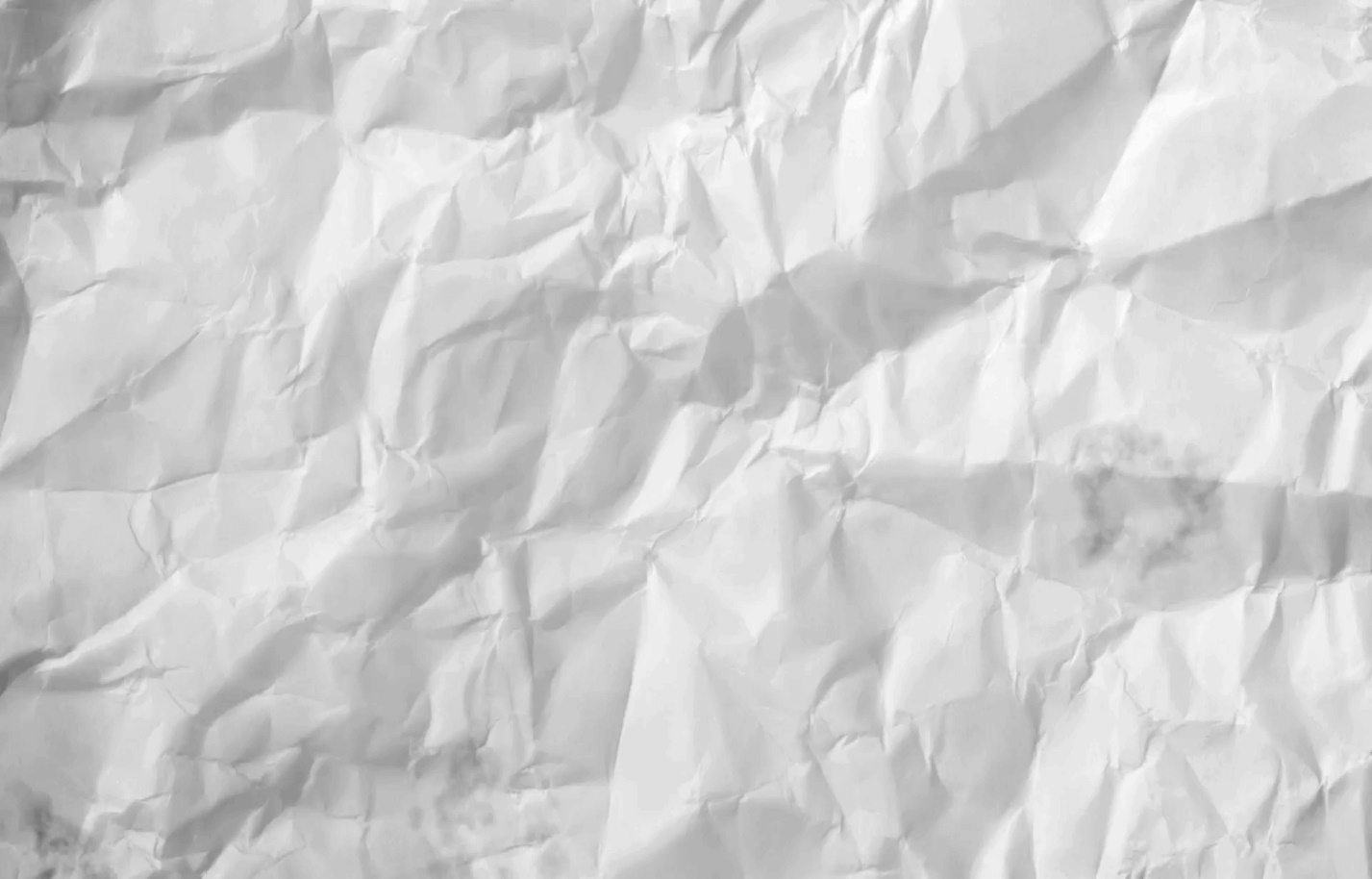 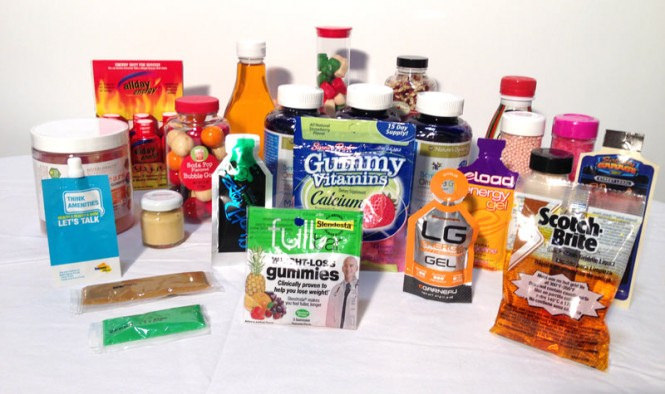 